IAU Office of Astronomy for Development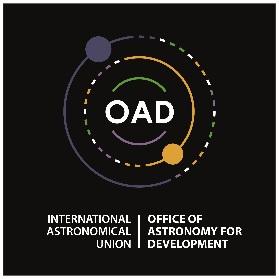 Annual Call for Proposals 2022: Stage 1 ApplicationIf you need support for accessibility, please write to us at projects@astro4dev.org.Although the OAD is a global office, English is the official working language of the OAD. We request that all applications be submitted in English. For translation assistance, please contact us at projects@astro4dev.org at least 2 weeks before the application deadline. Before you begin your application, please read the Full Text of the Call at http://www.astro4dev.org/aboutiauoad/cfp/. It is also highly recommended that you read the ‘Getting Started’ section, and ideally complete the online short course on Astronomy for Development to help you develop your proposal.Questions marked with * are compulsory.Only online applications will be accepted. For any questions or issues, please write to us at projects@astro4dev.orgDEMOGRAPHIC INFORMATION:This section is not part of the proposal application. Any data collected will be stored and used by the OAD and not shared with the review panel. The information will help us understand who is applying for IAU OAD grants.1. Your age*18-3536-5051-6565+prefer not to say2. Your gender*3. Your highest level of educational qualification*high schooldiplomabachelor’s degreemasters degreephdother (please specify)prefer not to say4. Your professional or educational background*what is your field of study or work?APPLICATION1. First Name and Surname *2. Email *3. Project Name *4. Project Abbreviation * (max. 10 characters)  
Please provide a Short Code to refer to project 5. Which countries will your project target? * (max. 200 characters)6. In which languages will your project be delivered and/or written? * (max. 200 characters)7 a. Choose the primary target audience for your project *
Note that simply reaching a large audience does not lead to a larger impact.UniversitiesSchoolsPublicIndustryGovernment/ PolicymakersOther (please write)7 b. How will you ensure a diverse audience for your project? *  (max. 500 characters)7 c. Comment on the qualifications, experience, and diversity of your team. *  (max. 500 characters)
Does your team have the right mix of expertise? Have team members run similar projects previously? Have you considered diversity within your team in terms of gender/gender identity, background etc.8 a. Have you or any of your team members submitted this same idea in previous years? If Yes, what was the title of that proposal? *  (max. 100 characters)8 b. Are you building upon previous work, done either by you or others ? If Yes, please provide more details or a link to the project.  *  (max. 500 characters)
search OAD database of past projects and project resources8 c. Will your proposal be a pilot project for one of the below Theme(s)? *  
If your proposal pertains to more than one theme, please choose the primary or most significant theme.Sustainable local socio-economic development through AstronomyScience diplomacy through Astronomy: Celebrating our Common HumanityKnowledge and Skills for DevelopmentCOVID-19 and astronomy for developmentBasic sciences for sustainable developmentNot related to the above 8 d. Are you applying for a multi-year project? *  
Funds for multi-year projects will be released on an annual basis subject to a performance review by the OAD Yes (up to 3 years)No8 e. Please justify the need for a multi-year project. *  (max. 500 characters)
What is the duration of your project? And why should we fund a multi-year project rather than for 1 year. 9 a. Project Summary * (max. 3000 characters)
include the core project idea, target audience, what exactly you will do, and what you aim to achieve. 9 b. how will you implement your project if travel and/or social distancing restrictions are in place in 2023 (or other COVID related impact)? (max. 500 characters)
What is your contingency plan? Can your project be modified or adapted successfully?10 a. Describe the developmental challenge you aim to address in this project (max. 1000 characters)
Examples of development challenges are poor educational outcomes at school level, high poverty etc. Include references where possible.10 b. To which of the Sustainable Development Goals (SDGs) will your project respond ? Choose up to 3 SDGs. *
Select a maximum of up to 3 SDGs relevant to your project. For detailed descriptions of the SDGs, please visit the UN website and look at the SDG indicators1. Poverty– End poverty in all its forms everywhere2. Hunger– End hunger, achieve food security and improved nutrition, and promote sustainable agriculture3. Health– Ensure healthy lives and promote wellbeing for all at all ages4. Education– Ensure inclusive and equitable quality education and promote lifelong learning opportunities for all5. Women– Achieve gender equality and empower all women and girls6. Water– Ensure availability and sustainable management of water and sanitation for all7. Energy– Ensure access to affordable, reliable, sustainable and modern energy for all8. Employment & Economic Growth– Promote sustained, inclusive and sustainable economic growth, full and productive employment, and decent work for all9. Infrastructure & Innovation– Build resilient infrastructure, promote inclusive and sustainable industrialisation, and foster innovation10. Inequality– Reduce inequality within and among countries11. Urban Safety & Welfare– Make cities and human settlements inclusive, safe, resilient and sustainable12. Production & Consumption– Ensure sustainable production and consumption patterns13. Climate Change– Take urgent action to combat climate change and its impacts14. Marine Conservation– Conserve and sustainably use the oceans, seas and marine resources for sustainable development15. Environment preservation– Protect, restore and promote sustainable use of terrestrial ecosystems, sustainably manage forests, combat desertification and halt and reverse land degradation, and halt biodiversity loss16. Peace, security, equality– Promote peaceful and inclusive societies for sustainable development, provide access to justice for all and build effective, accountable and inclusive institutions at all levels17. Implementation– Strengthen the means of implementation and revitalise the global partnership for sustainable development10 c. How will you achieve these goals using Astronomy or other Basic Sciences * (max. 1000 characters)11. What are the intended Deliverables of your project? * (max. 1000 characters)
List major deliverables such as workshops, events, educational kits, presentations, lectures, videos, manuals etc. Multi-year proposals must provide a list of intended deliverables for each year. In the case of training or workshops or lectures, please list the topics.Please watch this video snippet explaining the differences between Outputs/Deliverables, Outcomes, and Impact: https://youtu.be/1Pzlja2pb5g?list=PLZaRaPaDLBvHKZq_V3Q3mFeUxS9D_1nhR&t=5017 12. Budget
Please complete in EURO. Proposals selected for Stage 2 will be requested for a detailed budget breakdown.12 a. Total Project Budget (EURO) [numbers only] *12 b. Total funds requested from IAU (EURO) [numbers only] *12 c. Comments on budget * (max. 1000 characters)
such as the main expenses, where will you source remaining funds etc. Multi-year proposals must comment on the main expenses for every year of the project.13. Why should we fund your project? * (max. 1000 characters)This is an opportunity for you to motivate why your project should be selected. You could for example include details such as the need for your project around your target location/audience, how your idea is innovative, confirmed collaborators or any other information you may think would convince us to fund your project. Thank you for submitting a Stage 1 application to the 2022 OAD Call for Proposals. For any questions or issues, please write to us at projects@astro4dev.org